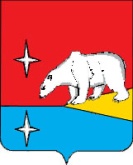 АДМИНИСТРАЦИЯ ГОРОДСКОГО ОКРУГА ЭГВЕКИНОТПОСТАНОВЛЕНИЕО проведении общественных обсуждений На основании обращения Публичного акционерного общества «Нефтяная компания «Роснефть» от 25 октября 2017 года об организации  проведения общественных обсуждений, в целях соблюдения Федеральных законов от 23 ноября  № 174-ФЗ «Об экологической экспертизе», от 10 января  № 7-ФЗ «Об охране окружающей среды», приказа Госкомэкологии Российской Федерации от 16 мая 2000 года № 372 «Об утверждении положения об оценке воздействия намечаемой хозяйственной и иной деятельности на окружающую среду в Российской Федерации», руководствуясь постановлением Администрации Иультинского муниципального района от 24 декабря      2013 года № 100-па «Об утверждении Положения о порядке проведения общественных обсуждений о намечаемой хозяйственной и иной деятельности на территории Иультинского муниципального района, которая подлежит экологической экспертизе», Администрация городского округа ЭгвекинотП О С Т А Н О В Л Я Е Т:Назначить общественные обсуждения материалов Программы региональных инженерно-геологических работ в Карском море, море Лаптевых и в Чукотском море в 2018-2022 годах (далее – Программа) и провести их 13 декабря 2017 года в 16 часов 00 минут в зале заседаний Администрации городского округа Эгвекинот по адресу: п. Эгвекинот,         ул. Ленина, дом 9. Подготовку и проведение общественных обсуждений по материалам Программы возложить на заместителя Главы Администрации городского округа Эгвекинот по делам коренных малочисленных народов Чукотки, вопросам межнациональных отношений и связям с общественностью  Колесник Т.В.Для обеспечения доступа заинтересованной общественности, а также выявления и учета общественных предпочтений разместить материалы Программы  13 ноября 2017 года в следующих местах: Муниципальное бюджетное учреждение культуры «Централизованная библиотечная система городского округа Эгвекинот» (п. Эгвекинот, ул. Е.А. Прокунина,      д. 12/1),Администрации городского округа Эгвекинот (п. Эгвекинот, ул. Ленина, д. 9);официальный сайт Администрации городского округа Эгвекинот в информационно-коммуникационной сети «Интернет» (эгвекинот.рф).Создать комиссию по рассмотрению предложений по итогам общественных обсуждений  материалов Программы  в составе:Настоящее постановление обнародовать в местах, определенных Уставом городского округа Эгвекинот, и разместить на официальном сайте Администрации городского округа Эгвекинот в информационно-телекоммуникационной сети «Интернет».Контроль за исполнением настоящего постановления возложить на заместителя Главы Администрации городского округа Эгвекинот по делам коренных малочисленных народов Чукотки, вопросам межнациональных отношений и связям с общественностью             Колесник Т.В.от  13 ноября  2017 года     № 310 - пап. ЭгвекинотАбакаров Абулмуслим Мутаевич- первый заместитель Главы Администрации - начальник Управления промышленной и сельскохозяйственной политики Администрации городского округа Эгвекинот (председатель комиссии);Колесник Татьяна Владимировна- заместитель Главы Администрации городского округа Эгвекинот по делам коренных малочисленных народов Чукотки, вопросам межнациональных отношений и связям с общественностью (секретарь комиссии);Дружинец Дмитрий Иванович- депутат Совета депутатов городского округа Эгвекинот (член комиссии);Колесников Александр Александрович- председатель Совета депутатов городского округа Эгвекинот (член комиссии).Глава АдминистрацииР.В. Коркишко